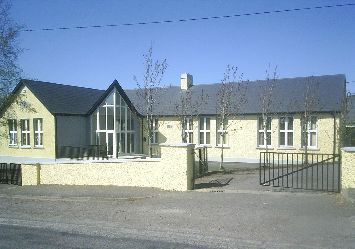 				                   Timahoe NS, Timahoe, Co. Laois.					                    057 8627051Critical Incident managementPolicy & planScoil Mhuire Fatima aims to protect the well-being of its students and staff by providing a safe and nurturing environment at all times. The Board of Management, through Principal Ann Bergin, has drawn up a Critical Incident Management Plan (CIMP) as one element of the school’s policies and plans.Review and ResearchThe Critical Incident Management Team (CIMT) have consulted resource documents available to schools on www.education.ie and www.nosp.ie including:Responding to Critical Incidents Guidelines and Resources for Schools (NEPS 2016)Well-Being in Primary Schools - Guidelines for Mental Health Promotion(DES, DOH, HSE 2015) Define what you mean by the term ‘critical incident’The staff and management of Scoil Mhuire Fatima recognise a critical incident to be “an incident or sequence of events that overwhelms the normal coping mechanism of the school”. Critical incidents may involve one or more students or staff members, or members of our local community. Types of incidents might include:The death of a member of the school community through accident, violence, suicide or suspected suicide or other unexpected death An intrusion into the schoolAn accident involving members of the school communityAn accident/tragedy in the wider communitySerious damage to the school building through fire, flood, vandalism, etcThe disappearance of a member of the school communityAim The aim of the CIMP is to help school management and staff to react quickly and effectively in the event of an incident, to enable us to maintain a sense of control and to ensure that appropriate support is offered to students and staff. Having a good plan should also help ensure that the effects on the students and staff will be limited. It should enable us to effect a return to normality as soon as possible.Creation of a coping supportive and caring ethos in the schoolWe have put systems in place to help to build resilience in both staff and students, thus preparing them to cope with a range of life events. These include measures to address both the physical and psychological safety of the school community.Physical safetyFire Evacuation plan formulatedRegular fire drills occurFire exits and extinguishers are regularly checkedPre-opening supervision in the school yard School doors locked during class timeKeypad lock system at front doorRules of the playground – as per Code of Positive BehaviourFob access to ASD Early Intervention ClassesAction plan formulated by all staff – red triangle help notice on display in all classrooms and response staff trained accordinglyPanic button in special classes, toilet and bathroom areasYellow triangle action plan in the Junior Infant room. Class and appropriate response staff trained accordingly Front reception hatch and panic button to local Garda stationFire extinguishers regularly checked and sign off onSign-in and sign-out folder for students arriving or departing outside of normal arrival and dismissal times.The rules for the playground emphasise positive behaviour and are communicated to the pupils clearly and frequently.  Each class must play safely and fairly in their designated area and follow the directions of the supervising teacher and SNAs assisting with supervision.The pupils will only use the games and equipment that has been designated for lunchtime use. Access to the upper pitch is for classes 3rd-6th and will be weather permitting. Pupils will remain in their classes on wet days, engaging in assigned activities or games and be supervised by three staff one on the corridor.Pupils are supervised to and collected from the playground by staff on duty and/class teacher. Psychological safetyThe management and staff of Scoil Mhuire Fatima aim to use available programmes and resources to address the personal and social development of students, to enhance a sense of safety and security in the school and to provide opportunities for reflection and discussion. Social, Personal and Health Education (SPHE) is integrated into the work of the school. It is addressed in the curriculum by addressing issues such as grief and loss; communication skills; stress and anger management; resilience; conflict management; problem solving; help-seeking; bullying; decision making and prevention of alcohol and drug misuse. Promotion of mental health is an integral part of this provisionStaff have access to training for their role in SPHEStaff are familiar with the Child Protection Guidelines and Procedures and details of how to proceed with suspicions or disclosuresBooks and resources on difficulties affecting the primary school student are availableInformation is provided on mental health in general and such specific areas as signs and symptoms of depression and anxietyStaff are informed in the area of suicide awareness and some are trained in interventions for suicidal studentsThe school has developed links with a range of external agencies – list these agencies-NEPS-NCSE / SENO-PDST-HSE-TUSLA (Social Worker on duty)-EDUCATION WELFARE SERVICES (Education Welfare Officer)-CAMHS-AN GARDA SÍOCHÁNA –JUVENILLE LIAISON OFFICERInputs to students by external providers are carefully considered in the light of criteria about student safety, the appropriateness of the content, and the expertise of the providers. See DES Circulars 0022/2010 (Primary) The school has a clear policy on bullying and deals with bullying in accordance with this policyThere is a care system in place in the school using the "Continuum of Support" approach which is outlined in the NEPS documents published on 2007 for primary schools. Students who are identified as being at risk are referred to the designated staff member (SEN Coordinator - Aoife Buckley), concerns are explored and the appropriate level of assistance and support is provided. Parents are informed, and where appropriate, a referral is made to an appropriate agency. Staff are informed about how to access support for themselves.Critical Incident Management Team (CIMT)A CIMT has been established in line with best practice. The members of the team will meet annually to review and update the policy and plan. Each member of the team has a dedicated critical incident folder. This contains a copy of the policy and plan and materials particular to their role, to be used in the event of an incident. Team leader: (Ann Bergin) RoleAlerts the team members to the crisis and convenes a meetingCoordinates the tasks of the teamLiaises with the Board of Management; DES; NEPS; SECLiaises with the bereaved familyGarda liaison (Ann Bergin) RoleLiaises with the GardaíEnsures that information about deaths or other developments is checked out for accuracy before being sharedStaff liaison (Aoife Buckley) RoleLeads briefing meetings for staff on the facts as known, gives staff members an opportunity to express their feelings and ask questions, outlines the routine for the dayAdvises staff on the procedures for identification of vulnerable studentsProvides materials for staff (from their critical incident folder)Keeps staff updated as the day progressesIs alert to vulnerable staff members and makes contact with them individually Advises them of the availability of the EAS and gives them the contact number.Student liaison (Anne Matthews) RoleAlerts other staff to vulnerable students (appropriately) Provides materials for students (from their critical incident folder)Maintains student contact records (R1).Looks after setting up and supervision of ‘quiet’ room where agreedCommunity/agency liaison (Orla Mulhare) RoleMaintains up to date lists of contact numbers of Key parents, such as members of the Parents CouncilEmergency support services and other external contacts and resourcesLiaises with agencies in the community for support and onward referralIs alert to the need to check credentials of individuals offering support Coordinates the involvement of these agenciesReminds agency staff to wear name badgesUpdates team members on the involvement of external agenciesParent liaison (Michael Mc Evoy) RoleVisits the bereaved family with the team leaderArranges parent meetings, if heldMay facilitate such meetings, and manage ‘questions and answers’ Manages the ‘consent’ issues in accordance with agreed school policyEnsures that sample letters are typed up, on the school’s system and ready for adaptation Sets up room for meetings with parents Maintains a record of parents seenMeets with individual parentsProvides appropriate materials for parents (from their critical incident folder)Media liaison (Michael McEvoy) RoleIn advance of an incident, will consider issues that may arise and how they might be responded to (e.g. students being interviewed, photographers on the premises, etc)In the event of an incident, will liaise where necessary with the SEC; relevant teacher unions etc. Will draw up a press statement, give media briefings and interviews (as agreed by school management) Administrator (Michael Mc Evoy & Anne Kelly) RoleMaintenance of up to date telephone numbers of Parents or guardiansTeachersEmergency servicesTakes telephone calls and notes those that need to be responded toEnsures that templates are on the school’s system in advance and ready for adaptationPrepares and sends out letters, emails and textsPhotocopies materials neededMaintains recordsRecord keeping (Sarah Culliton & Anne Kelly) In the event of an incident each member of the team will keep records of phone calls made and received, letters sent and received, meetings held, persons met, interventions used, material used etc. (Sarah Culliton & Anne Kelly) will have a key role in receiving and logging telephone calls, sending letters, photocopying materials, etc.Confidentiality and good name considerationsManagement and staff of Scoil Mhuire Fatima have a responsibility to protect the privacy and good name of people involved in any incident and will be sensitive to the consequences of public statements. Members of school staff will bear this in mind, and seek to ensure that students do so also, e.g. the term ‘suicide’ will not be used unless there is solid information that death was due to suicide, and that the family involved consents to its use. The phrases ‘tragic death’ or ‘sudden death’ may be used instead. Similarly, the word ‘murder’ should not be used until it is legally established that a murder was committed. The term ‘violent death’ may be used instead. Consultation and communication regarding the planAll staff were consulted and their views canvassed in the preparation of this policy and plan. Our school's final policy and plan in relation to responding to critical incidents has been presented to all staff. Each member of the critical incident team has a personal copy of the plan.All new and temporary staff will be informed of the details of the plan by Michael Mc Evoy.This plan will be updated and reviewed annually across the school community every November. Short term actions – Day 1Medium term actions - (Day 2 and following days)Follow-up – beyond 72 hoursCritical Incident RoomsIn the event of a critical incident, the following rooms are designated for the indicated purposesCritical Incident RoomsIn the event of a critical incident, the following rooms are designated for the indicated purposesRoom Name:Designated Purpose:Staff RoomMain room for meeting staffGP Hall (big group) / Resource room 1 (small group) Meetings with studentsGP Hall (big group) / Resource room 1 (small group)Meetings with parentsPrincipal’s Meeting RoomMeetings with mediaResource Room 1Individual sessions with studentsPrincipal’s Meeting RoomMeetings with other visitorsCritical Incident Management TeamCritical Incident Management TeamCritical Incident Management TeamRoleNamePhoneTeam leader: Ann Bergin 087-6903458Garda liaison Ann Bergin 087-6903458Staff liaison Aoife Booth 087-0943111Student liaison Anne Matthews 087-2979094Community liaison Orla Mulhare 087-6280539Parent liaison Michael Mc Evoy 087-9235496Media liaison Michael Mc Evoy 087-9235496Administrator Michael Mc Evoy & Anne Kelly 086-3811409Task NameGather accurate informationAnn BerginWho, what, when, where?Ann BerginConvene a CIMT meeting – specify time and place clearly Ann BerginContact external agenciesOrla MulhareArrange supervision for studentsAnne MatthewsHold staff meetingAll staffAgree schedule for the dayAnn BerginInform students – (close friends and students with learning difficulties may need to be told separately)Anne MatthewsCompile a list of vulnerable studentsAnne MatthewsPrepare and agree media statement and deal with mediaMichael Mc EvoyInform parentsMichael Mc EvoyHold end of day staff briefing Aoife BuckleyTaskNameConvene a CIMT meeting to review the events of day 1Ann BerginMeet external agenciesOrla MulhareMeet whole staffAoife BuckleyArrange support for students, staff, parentsAoife BuckleyVisit the injuredAnn Bergin & Michael Mc EvoyLiaise with bereaved family regarding funeral arrangements Ann BerginAgree on attendance and participation at funeral serviceAnn BerginMake decisions about school closureBOMTaskNameMonitor students for signs of continuing distressClass teachersLiaise with agencies regarding referralsOrla MulharePlan for return of bereaved student(s) Ann BerginPlan for giving of ‘memory box’ to bereaved familyMichael Mc EvoyDecide on memorials and anniversariesBOM/Staff, parents and studentsReview response to incident and amend planStaff/BOMEMERGENCY CONTACT LISTEMERGENCY CONTACT LISTAGENCYCONTACT NUMBERSGarda057 8674100Hospital057 8621364Fire Brigade999Local GPs1850 302 702 (Midoc)HSE (Portlaoise Health Centre)(057) 862 1135Child and Family Centre(057) 869 2567Child and Family Mental Health Service (CAMHS) (057) 869 6152School Inspector087-1495316NEPS Psychologist (Dr Eilís Wallace Chisholm)087 439 5249 / 076 110 8887DES (057) 932 4300INTO(01) 804 7700Clergy057-8625132Employee Assistance Service1800 411 057